КАРТА ДИСТАНЦИОННОГО ЗАНЯТИЯДата: 4 февраляКласс: 1Предмет: русский языкУчитель: Чернопазова Е.Н.Адреса обратной связи: elena-chernopazova@yandex.ru, Инструкция для учащегося Работаем с прописью с. 9.План-конспект учебного занятия:Тема: Написание строчной буквы з.Цель:   формировать навык каллиграфически правильного письма данных букв.   Краткий план занятия:ЧистописаниеИгра. Допиши слоги до слов: жираф                        живот                                  жизньМожете придумать свои варианты слов.  Анализ написания буквы з и соединений с ней.Положите прописи с наклоном. Возьмите ручку, сядьте так, чтобы ваша спина была прямой, а ноги стояли ровно на полу. Правильно держим ручку.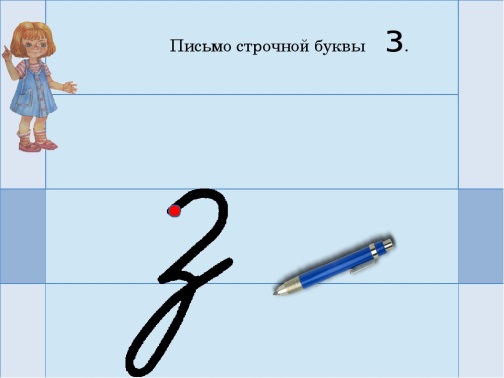 Строчная буква з состоит из 2 элементов: полуовал и прямая линия с закруглением внизу (петля).- После написания, с помощью красного карандаша подчеркиваем ту букву, которая, по вашему мнению, получилась самой красивой.- Сколько звуков обозначает буква З?(Буква З обозначает 2 звука:согласный твердый З и согласный мягкий З').- Прочитаем, что это за слоги написаны.- Прописываем рядом с образцами по одному разу данные слоги.Физминутка: -А теперь положите ручки. Делаем разминку для пальцев.Раз, два, три, четыре, пять.Вышли пальцы погулять.Этот пальчик самый сильный,Самый толстый и большой.Этот пальчик для того,Чтоб показывать его.Это пальчик самый длинныйИ стоит он в середине.Этот пальчик безымянный,Он избалованный самый.А мизинчик хоть и мал,Очень ловок и удал.Закрепление знаний- Спишите слова: зима                   зимний                       зимовал- Поставьте ударение.- Переходим к предложению. Но для начала вспомним, что же такое предложение?  (Это законченная мысль).- Какие существуют правила написания предложения? (Начинаем писать с заглавной буквы, в конце предложения ставим точку).- Спишите на свободные строчки эти два предложения:Иван звонил Вадиму.Ивану звонил Вадим. - Объясните, в чём смысл этих предложений.-Напишите вторые слоги названий предметов:коЗА           соБАка          соВЫ- Прочитайте слово. (ЗАБАВЫ)- Как вы понимаете смысл этого слова?Многозначное слово, имеет несколько значений.Забава — игра, потеха, развлечение, шутка, увеселение.Забава — славянское имя. Означает «утеха», «услада». Иногда переводят дословно — «забавная», в значении «веселая». Уменьшительно-ласкательные формы обращения — Забавка, Забавушка.